Картинки-половинкиСвържи двете половинки на фигуритеИзготвил: Милка Трифонова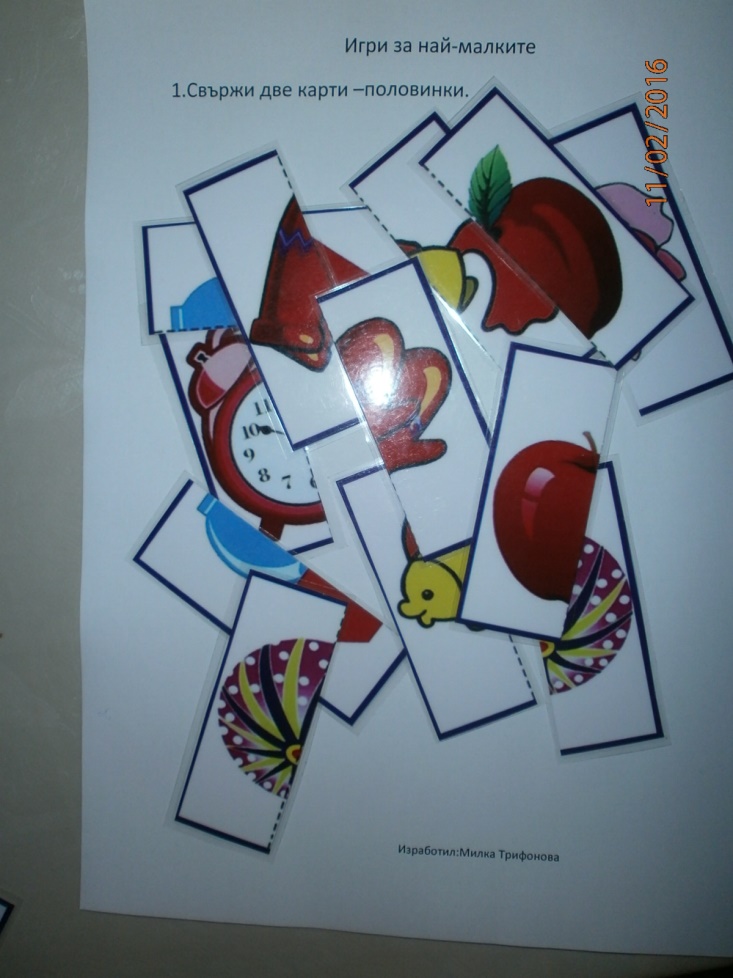 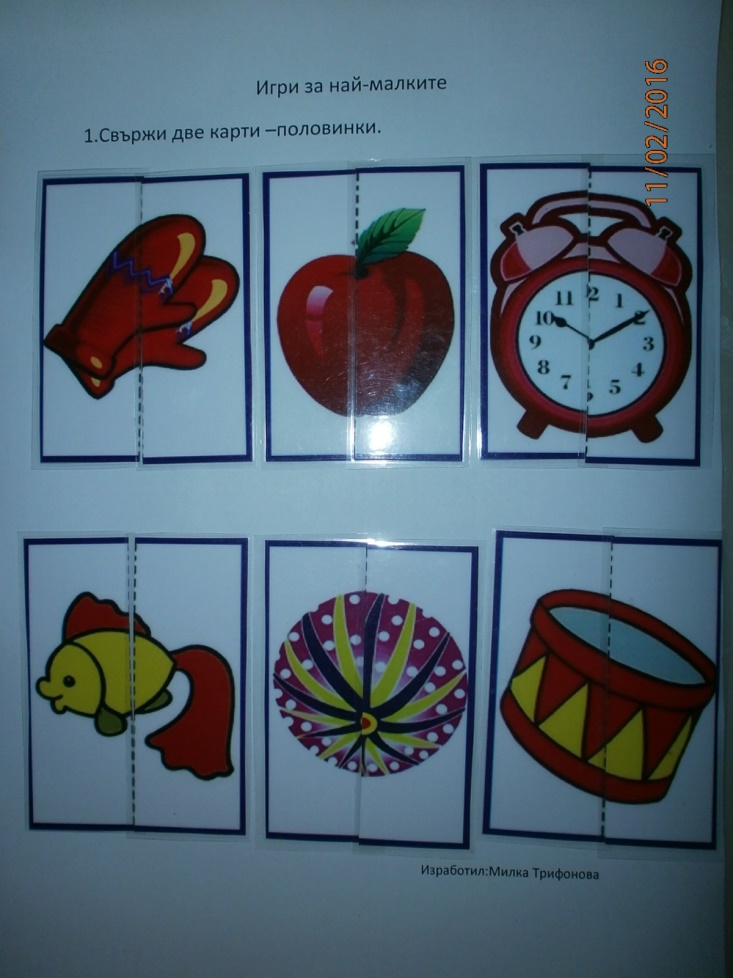 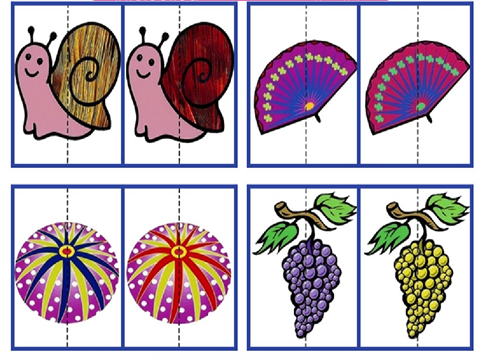 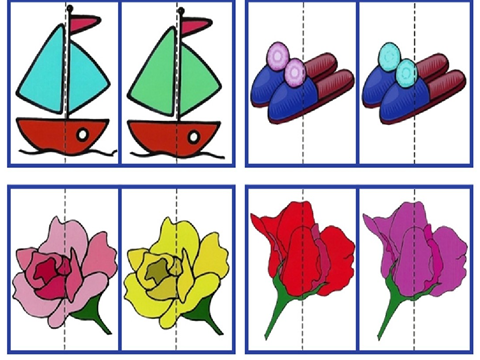 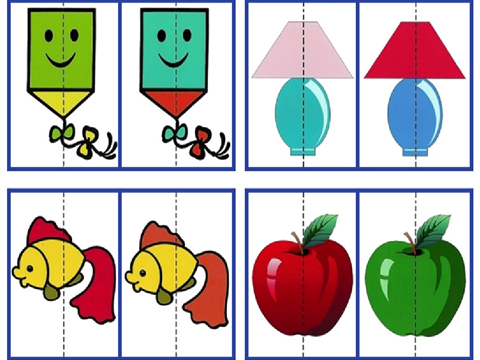 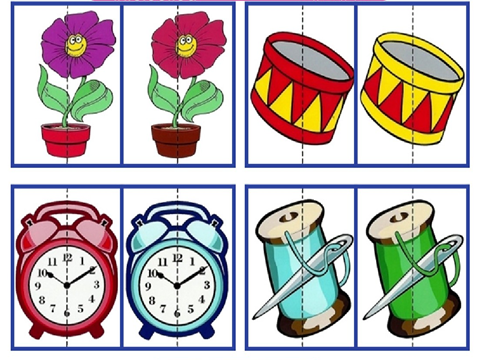 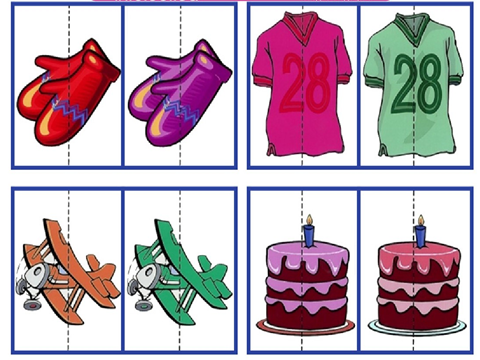 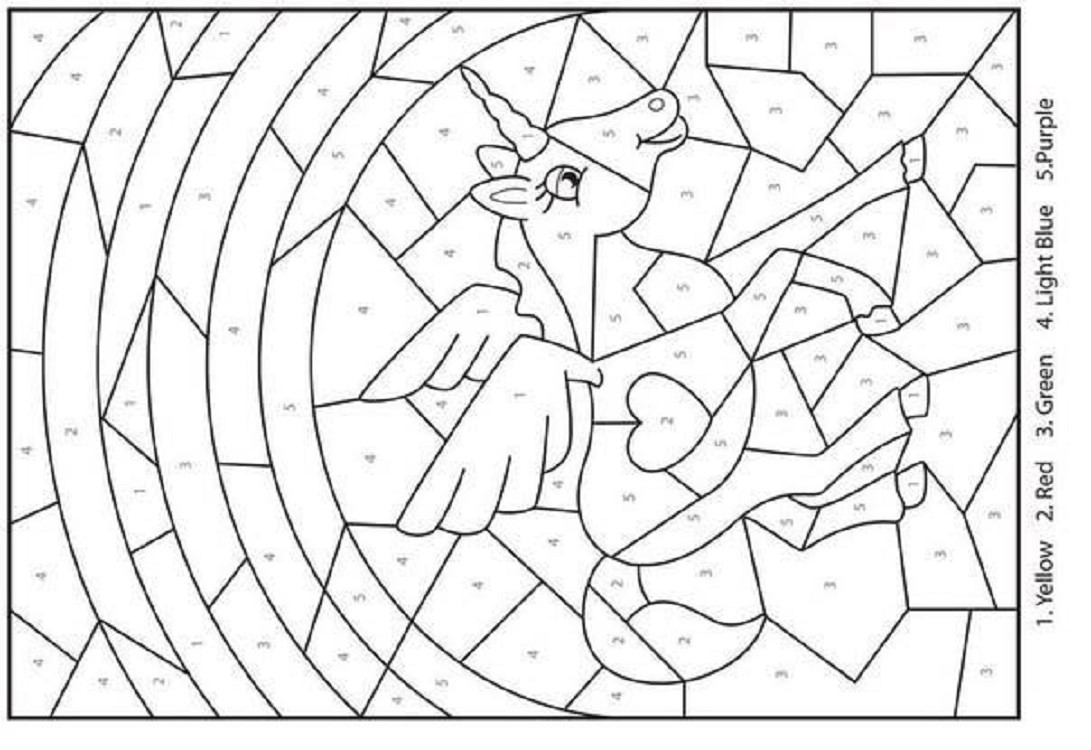 